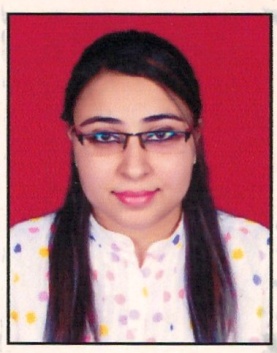 CURRICULAM VITAESandeep 	Email: sandeep.390074@2freemail.com________________________________________________________________________     Professional Summary:I have 5 years + of extensive industry experience in the field of Human Resource Management. I have the ability to work in any platform in the highest standard of quality if need arises. I believe in accepting new challenges and moving ahead through my hard work and learning.Areas of experience:Insightful and a dynamic professional with 5 years of experience in Human Resource Management.Efficiently handled HR Generalist activities like Employee engagement, Employee Development, Training, Orientation, and Grievances Handling.Efficiently handled HR Software including attendance software, Payroll.Key Skills:Analytical AbilityLeadership SkillsTeam Work AbilityDetermination towards workExperience Summary: Working with Rajveer Solutions Pvt. Ltd., Noida    (Manager-HR & Admin, since 11th May 2016) Recruitment and Selection:Managing team of 5 people w for recruitment & selection.Taking care of recruitments through consultants, campus hiring, job fairs and job postingsCoordination database of screened and unscreened profiles and maintaining pipeline for future needs.On Boarding:InductionCo-ordinating with Functional Heads and conducting Departmental InductionTaking care of all joining formalities (joining forms, documentation, PF, Bank Accounts)Issuing various documents (Offer Letter, Appointment Letter)Co-ordinating with ID & Access cards vendors.Employee Training & Development:Employee relation and welfareCounseling and supporting employees to have a good employee relationContinuous interaction with employees to understand and resolve their grievances and keep them motivated,Rewards and recognition – Organizing official functions, R & R Functions, Birthday & Anniversary celebrations, Recreational activities like, sports and social activities to strengthen employee relation.Winning the trust of the employees and hence help the Organization in controlling attrition.Advise and direct other department managers on HR issues and employee relations matters including retention process.HR MIS REPORTS:Maintaining Employee MIS reportsMaintaining Hiring reportsMaintaining Interview databaseDiscussing and preparing standards for promotions and appraisalsMaintaining and keeping records of Salary reports.Administration & Operations:Maintaining Leave recordsHandling Bio-Metric attendance softwareIssuing various letters to employees throughout their tenure like offer letter, appointment letter, appraisals letters and promotion letters.Handling employee exit formalities like exit forms, F & F, and relieving letters.Previous Experience :Worked with Prime Value Holidays Pvt. Ltd. As a Manager – HR & Admin, since 12th August 2014 to 01st September 2015. Prime Value deals in Service Industry providing Travelling Membership Plans.Worked with Unigrow Ventures Pvt. Ltd. As A Manager – HR, since 24th March 2014 to 25th July 2014. Unigrow Ventures deals in Service Industry providing Travelling Membership Plans.Worked with K Cube Communications Pvt. Ltd. As a Assistant Manager-HR, since 24th November 2009 to 20th December 2013. K Cube basically deals in VOIP BASED SERVICES providing international calling minutes.Worked with Xprez Info solution Pvt. Ltd. Since 11th July 2008 to 15th June 2009 on various positions: 3 Months work as a Sales Executive from 11th July.08 to 14th Oct.08.3 Months work as a Trainer and Sales Coach from Oct.08 to 22nd Jan.095 months work as a Team Leader from 1st Feb.09 to 15th June.09.Worked with Cambridge English Academy as a counselor and faculty. It was part time job I was doing with my graduation since July 2006 TO February 2008.Academic Qualification:-Post Graduate in MBA (HR & Marketing) from IMT Ghaziabad.Graduate in B.A. English (H) from Delhi University in 2008.Passed Senior Secondary Examination from C.B.S.E.  Delhi in 2005.Passed Secondary Examination from C.B.S.E.   in 2003    Extra Curricular Activities:- Reading and Listening to Music.Personal Information:-DOB			:  15th Oct 1987Nationality		:   IndianGender			:   FemaleLanguages		:   English, Hindi, Punjabi Marital Status             :   SingleReligion                      :   Sikh